Capital High School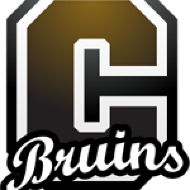  English 2Syllabus:  2022-2023Ms. Rummel“Literature is where I go to explore the highest and lowest places in human society and in the human spirit, where I hope to find not absolute truth but the truth of the tale, of the imagination and of the heart” --Salman Rushdie. Over the course of this year, we will focus on the study of literature from different cultures.  This syllabus is subject to change.Unit 1 Q1—Short Story Unit:  How has my history as a reader affected my attitude toward reading today?“Harrison Bergeron” by Kurt Vonnegut Jr“A Wife’s Story” by Ursula K. Leguin“The Lottery” by Shirley Jackson“What of This Goldfish Would You Wish?” by Gary Shteyngart“Superman and Me” by Sherman AlexieFrom “Narrative of the Life of Frederick Douglas” by Frederick DouglasAssorted short stories and close readsSignificant Assessment:  Guided narrative essay/autobiographical writingUnit 2 Q2 The Book Thief:  What are the advantages of teaching the experiences of the Holocaust through fictional and non-fictional texts? How do authors convey the beauty and brutality of human experience?Essential Question:  How do we best teach the Holocaust to ensure it doesn’t happen again?Related Readings:Holocaust poetry“The Tenth Man” by Ida Frank“One Word of Truth” by Aleksander SolzhenitsynOne Survivor Remembers film documentary Significant Writings: Guided/Scaffolded Research Paper; Literary AnalysisOral Assessment:  DebateTimed Argumentative WritingClose readUnit 3  Q3 Building Bridges:  Exposure to new situations inspires new ideas about self and the world. Identity is forged through interactions with both communities of belonging and communities of exclusion.	What do I do when my values are at odds with the values of other people in my community?Related Readings:Jim Crow “Strange Fruit” by Billie Holiday“A Change is Gonna Come” by Sam Cooke“The Hill We Climb” by Amanda Gorman“I Have a Dream” by Martin Luther King Jr.“Letter from Birmingham Jail” by Martin Luther King Jr.Speech by Josephine Baker at the March on WashingtonClassroom Novel: To Kill a Mockingbird by Harper Lee and film (1962) Significant Writing:  Analysis of Rhetorical Devices, Micro-theme Prolusion (literary analysis)Oral Assessment:  Poetry presentationsArgumentative Timed WriteClose readUnit 4 S1 and S2 The Nature of Relationships:  Film and Drama  (This unit is divided between semester 1 and 2)Essential Question:  How is language used in drama and film?  How do authors and directors use visual elements to convey relationships?  Related Readings:From The Twelfth Night by William ShakespeareFrom Macbeth by William ShakespeareFrom Much Ado about Nothing by William ShakespeareFrom Midsummer’s Night Dream by William ShakespeareFrom Julius Caesar by William ShakespeareSignificant Writing:  Movie/Play Review; Anatomy of a Scene; Literary AnalysisOral Assessment:  Dramatic readingUnit 5 Q4 Indian Education for All:  What types of knowledge do we value and why?Related Readings:From Fools Crow by James Welch (Chps 23-24 and Chps 34-36)From Love Medicine,  chp “Love Medicine” (242-257) by Louise Erdrich “An Indian Father’s Plea” by Robert Lake Medicine GrizzlybearThe West (episode 6) “I Will Fight No More” Ken Burns“Surrender at Bear Paw Mountain” Chief JosephNative American poetry/oral storiesSignificant writing: PoV letter; Argumentative essay; rhetorical analysis of speechOral Assessment:  Group presentations District rationales for novels can be found here:  https://helenaschools.org/departments/curriculum-and-instruction/english/